МКУК «Куйтунская межпоселенческая районная библиотека»Центральная детская библиотекаСказки Нерпёнка.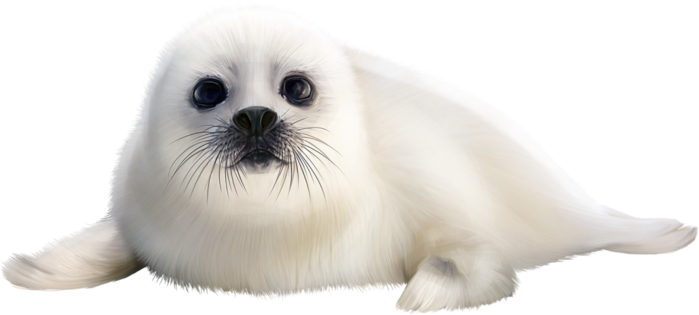 Составитель Чупина Наталья АнатольевнаБиблиотекарь Центральной детской библиотекиМКУК «КМРБ»Куйтун 2021Указом губернатора региона Игоря Кобзева, 2021 год в Иркутской области объявлен Годом Байкала,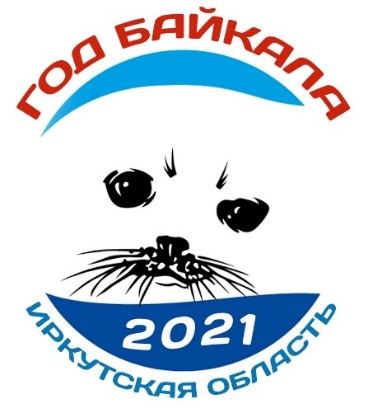  25 мая «День нерпёнка»Форма мероприятия: Экологический миксДата и место проведения: 25 мая, Центральная детская библиотекаЧитательское назначение: дошкольники, младшие школьникиОрганизаторы: Центральная детская библиотека, МКУК «Куйтунская                              межпоселенческая районная библиотека»Цель: Популяризация творческих идей в сфере экологического просвещения.Задачи: *Формирование у детей экологически грамотного и ответственного отношения к окружающей природной среде.* Активизация творческих способностей у детей с ОВЗ.* Повышение качества мероприятий для детей с ОВЗ.Оборудование и материалы:Сопровождение мероприятия Книжная выставка: «Ластоногая красавица Байкала»Нерпа-белек (игрушка) Презентация: «Сказки Нерпёнка»Нерпенок / С.Н. Агеева; Худ. В. Чевелев // Сибирячок. - 2001. - №2. - C. 38-39.Расходные материалы для мастера класса:Клей карандаш, кисточки, белая гуашь, синяя бумага, DWD диски, ножницы, пластилин белого цвета, совсем немного синего и черного, зубочистки.Ход мероприятия:Слайд 1:Ведущий : 2021 год в Иркутской области объявлен Годом Байкала. Цель – привлечь внимание общественности к проблемам уникального озера.Слайд 2Как ты красив, наш батюшка Байкал. Среди лесов песчаных дюн и скал, Стоит, не зная горести и бед, Уж четверть сотни миллионов лет!Ведущий : Озеро Байкал. Немало сложено о нем легенд, песен, сказаний. Ведь это пресноводное озеро одно из самых больших и глубоких на Земле. Самое древнее по происхождению и разнообразию животного мира.  Слайд 3Расположено оно в Сибири. Поэтому и называют его «жемчужиной Сибири». И мы с вами живём у самого глубокого в мире озера Байкал. Озеро Байкал… Его сегодня знают миллионы людей планеты.Ведущий: Слайд 4Люблю свой край,Люблю его природу,Седой БайкалС прозрачною водой…Коренные жители Байкала всегда бережно и с заботой относились к священному морю. В давние времена лечились байкальской водой. Она и по сей день остается лечебной и самой чистой водой на планете. Воды Байкала насыщены кислородом и в ней мало примесей, солей, тяжелых металлов тем она и лечебна.  Слайд 5Ведущий : Но есть у озера, ребята, ещё одна достопримечательность. Когда-то здесь поселились необычные тюлени, и таких животных нет ни в каком другом водоёме мира. Поэтому их называют эндемиками, то есть живущими в ограниченном пространстве, в небольшом ареале обитания.Показать игрушку нерпёнка.Слайд 6Ведущий : Нерпа – единственное млекопитающее озера Байкал. До сих пор ходят споры о том, как она оказалась в Байкале. Одни исследователи полагают, что она проникла в него в ледниковую эпоху из Ледовитого океана по рекам Енисей и Ангара. Другие считают, что все тюлени вначале появились в крупных пресноводных водоёмах, и лишь затем расселились. Однако эта тайна пока так не раскрыта.Слайд 7Байкальским нерпам некого бояться в окружающем мире, для них опасны только люди-охотники. В прошлом веке люди очень интенсивно занимались добычей нерпы. И находили применение буквально всему, из чего состоит это животное. Жиром заправляли светильники в шахтах, мясо употребляли в пищу, особенно ценными были их шкуры. Поэтому в 1980 году было принято единогласное решение по их спасению, и байкальская нерпа была занесена в Красную книгу.Спасаться от гибели животным помогают осторожность, способности пловцов и неприметный окрас. На берегу, нерпа передвигается с трудом, шагом человек может её догнать, зато в воде ловкая и быстрая. Слайд 8Ведущий : Нерпа дышит воздухом, поэтому время от времени она всплывает на поверхность воды, чтобы набрать воздух. Пищу зверя составляют рыбы (бычки и голомянка).Когда Байкал замерзает, нерпа устраивает себе лунку во льду, которые называются «продухи». Продухи нужны чтобы дышать воздухом. Самки байкальской нерпы рождают по одному детёнышу, двух сразу — редко. Это происходит в марте, в снежных норах, которые нерпы-мамы устраивают на замерзшей поверхности озера. Новорождённые тюленята весят 3-4 кг. Они покрыты белым мехом, из-за чего получили от местных жителей прозвище белёк. Эта окраска служит им для маскировки на снежных просторах.Два месяца малыши живут вместе с мамами и питаются молоком. Потом они получают необходимые навыки, переходят на рыбный рацион, линяют, и окрас их шерсти постепенно меняется.Слайд 9Ведущий : В снежном логове родятся.
Простудиться не боятся.
Подрастут, начнут нырять, Шубки белые менять.Если очень повезёт Лет полсотни проживёт.Что за зверь такой с усами?Ну, подумайте-ка сами.(Тамара Долбунова)25 мая на берегах Байкала отмечают один из самых трогательных детских и молодёжных экологических праздников - День Нерпёнка. Нерпёнки, они же нерпята, бельки, - это детеныши нерпы.Первый День Нерпёнка состоялся в Иркутске 25 мая 2003 года по инициативе волонтёров и экологов. Вскоре этот праздник стал весьма популярен, и был включен в календарь экологических дат в России.  Слайд 10Ведущий : Послушайте ребята сказку Софьи Агеевой (Бунтовская) - «Нерпёнок». (Чтение по ролям: Слова автора, герои - мама нерпа, нерпёнок.) Слайд:11Звёздная ночь раскинулась над ледяными просторами Байкала. Вроде бы огромное озеро замерло. Вдруг глухой рёв прокатился надо льдом. Это Байкал не мог успокоить свой норов и пытался сломать толстенный панцирь.В такую-то ночь и родился нерпёнок. Вокруг было темно-темно, холодно-холодно. Он испугался и заскулил. Мама нерпа фыркнула где-то рядом.– Не бойся, хубунок, – сказала она, – мы с тобой в ледяном доме. Нерпёнок ткнулся носом в мамин бок и стал пить очень вкусное молоко.Утром в логове стало немного светлее, чем ночью. Ведь нерпы делают свои дома в нишах, прямо на льду. Сверху их засыпает снегом. Поэтому там тепло, уютно, но света всё-таки немного. Из ледяного логова есть выход – прямо под воду. Туда ныряет нерпа в момент опасности или когда плывёт на охоту.Слайд:12 Вот и наша нерпиха, ласково взглянув на спящего малыша, бесшумно скатилась в ледяное отверстие. Нерпёнок проснулся.– Мама, зачем ты прячешься в этой дыре?Нерпиха улыбнулась и ответила:– Это не просто дыра, это – продух. Я ухожу в него половить рыбки.– Значит ты не бросила меня, – обрадовался нерпёнок.– Конечно нет, хубунок, – успокоила его мама.– А что такое хубунок? – снова спросил нерпёнок.– Это значит – малыш, маленький детёныш. Посмотри на свою белую шубку. Через месяц она станет серебристо-серая и тогда я буду называть тебя куматкан.Слайд: 13Прошёл месяц. Однажды мама нерпа сказала:– Куматкан, сегодня я беру тебя на охоту.Он так обрадовался, что чуть не скатился в продух.– Не торопись, – предупредила нерпиха, – сначала вдохни побольше воздуха. Ведь мы идём в воду.– Нерпёнок вдохнул и вслед за мамой скрылся в воде. Нерпа показала ему бычков.Слайд: 14, (рыба, ворон, изюбрь, медведь)– Это рыбы с бо-о-ольшими головами. Бычки медленно плавают, и нерпе легко поймать их.Оказалось, что у мамы нерпы не один продух, а много. Большой один, остальные – поменьше. Из них никак не вылезти на лёд. Зато можно высунуть нос и подышать.Все продухи нерпы делают сами. Они подплывают ко льду снизу и когтями разгребают лёд. Потому продух имеет форму перевёрнутой воронки.За несколько дней нерпёнок узнал очень много интересного. Он видел ворона, который, здороваясь, говорит: «Кра». Видел изюбрей. Огромные звери, на голове одного из них большие ветвистые рога.А еще мама показала ему медведя, но предупредила, что близко его подпускать нельзя.Нерпёнок радовался жизни. Он даже не думал, что может случиться что-то плохое. Но однажды это всё же произошло.Уже вовсю начиналась весна. Солнце припекало. Растаял их ледяной домик. Лёд очистился от снега и стал прозрачным. С берега доносились голоса птиц. Нерпиха вместе с куматканом лежали у самого большого продуха и отдыхали.Нерпёнок сладко потянулся и зевнул.Слайд: 15Вдруг гром прогремел над Байкалом. Он был не похож на привычный гул льда.– Скорее, – почему-то испугалась мама нерпиха, – это охотники! Ныряй, плыви отсюда быстрее и никогда не попадайся им на глаза!Слайд: 16 И нерпёнок нырнул. Он плыл, плыл, плыл изо всех своих сил. Дышал в продухи других нерп и снова плыл. С тех пор нерпёнок никогда не видел своей мамы, хотя очень ждал, что она найдёт его.Давайте, ребята, пожелаем нашему куматкану удачи. Пусть не погибнет он ни от когтистой лапы медведя, ни от пули охотника. Пусть живёт в синем Байкале и глядит на нас доверчивыми огромными глазами.Ведущий: Скажите, ребята о каком празднике вы сегодня узнали? (День Нерпёнка»)2.Как называют детёныша нерпы? Хобунок -это значит – малыш, маленький детёныш. В белой шубке, их ещё называют бельками3.  Как называется отверстие, которое нерпа делает во льду? (Продух) 4. Что за гром услышал нерпёнок? это охотники стреляли5. Как вы считаете, нерпа нуждается в защите? Почему?6. Что вы ещё интересного узнали о нерпе?Слайд: 17Ведущий: А теперь давайте вместе сделаем вот такого нерпёнка.Слайд: 18Нам понадобится пластилин белого цвета и совсем немного синего и черного, диск DWD, клей, цветная бумага – синяя, кисточка, белая краска, белый картон, ножницы, зубочистка. Скатаем шесть шаров из белого пластилина, самый большой шар для туловища, поменьше - для головы, из двух небольших сделаем ласты и из двух самых маленьких - подушечки для усов. Слайд: 191. Придаем самому большому шару каплевидную форму, обозначив хвост.2. Затем обозначаем шею. Слайд: 203.  Декорируем голову - глаза, нос и подушечки для усов (на них зубочисткой поставим точки –усы. 4.  Соединяем голову и туловище, делаем ласты, и на ластах небольшие насечки. На хвосте разрез и наш белёк готов.Долго, долго мы лепили,Наши пальцы утомилисьПусть немного отдохнутИ опять лепить начнут.Дружно руки разведемИ опять лепить начнем!Слайд: 215.  Берём диск, чертим круг на синей бумаге, вырезаем, немного можно смять бумагу. Наклеиваем круг на диск, рисуем былые полосы.6. На картоне рисуем льдину, приклеиваем.7. На неё ставим фигурку нерпёнка.Слайд: 22Поделка готова! Наш нерпенок может спокойно путешествовать по своему любимому озеру «Байкал». Ребята, вы молодцы!Слайд: 23Ведущий: Среди байкальских чистых водХозяйка озера живёт.Хозяйка скрытна и умна,Зовётся нерпою она.От берегов до береговВ Байкале нет у ней врагов,Но нерпу за красивый мехУничтожает человек.Всё можно в мире истребить,Но лучше этот мир любить.Ты рядом с нерпами постой,Наполни сердце добротой.В. ЧеркашинСлайд: 24Спасибо, ребята, мне очень понравилось с вами работать! До новых встреч.Используемые материалы и ресурсы:картинки нерпа на байкале зимойhttps://wildfauna.ru/bajkalskaya-nerpahttps://poembook.ru/poem/1576624https://www.kidsclever.ru/content/zagadki-pro-nerpuhttps://zen.yandex.ru/media/kalendarhistory/chto-my-znaem-pro-den-nerpenka-5b06f81bfd96b16c1ebe773dНерпенок / С.Н. Агеева; Худ. В. Чевелев // Сибирячок. - 2001. - №2. - C. 38-39.